INDICAÇÃO Nº 1538/2023    Assunto: Solicita roçada e limpeza na quadra e área de lazer localizadas  na Rua Abrahão Jorge – Cidade Jardim.Senhor Presidente,INDICO ao Sr. Prefeito Municipal, nos termos do Regimento Interno desta Casa de Leis, que se digne V. Ex.ª determinar à Secretaria de Ação Social, Trabalho e Renda que realize a roçada e limpeza na quadra e área de lazer localizadas na Rua Jorge Abrahão – Cidade Jardim.Espera-se que seja executado brevemente.SALA DAS SESSÕES, 31 de julho de 2023.LEILA BEDANIVereadora PSDB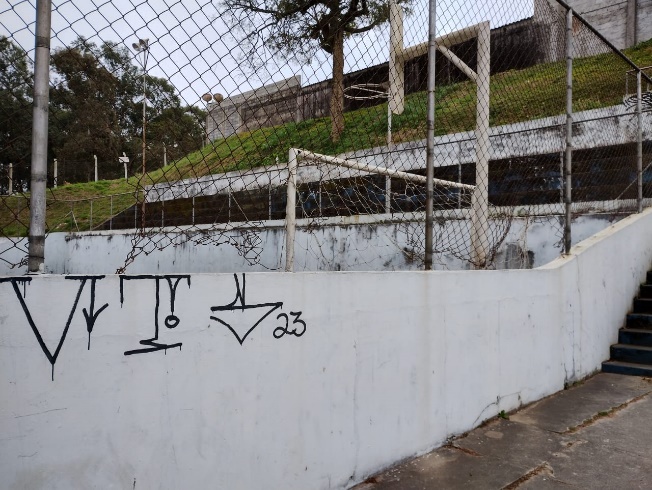 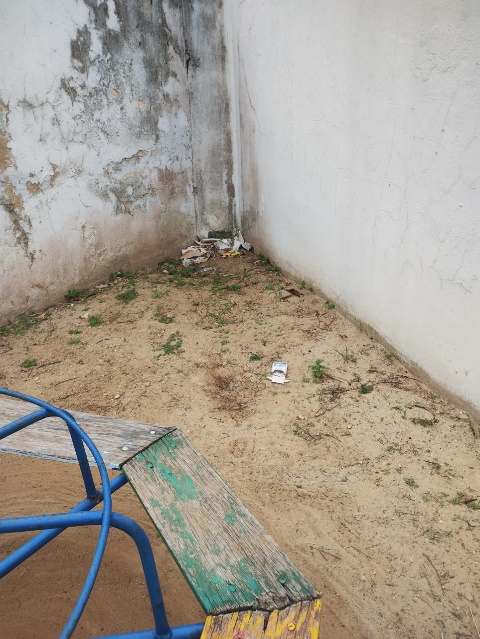 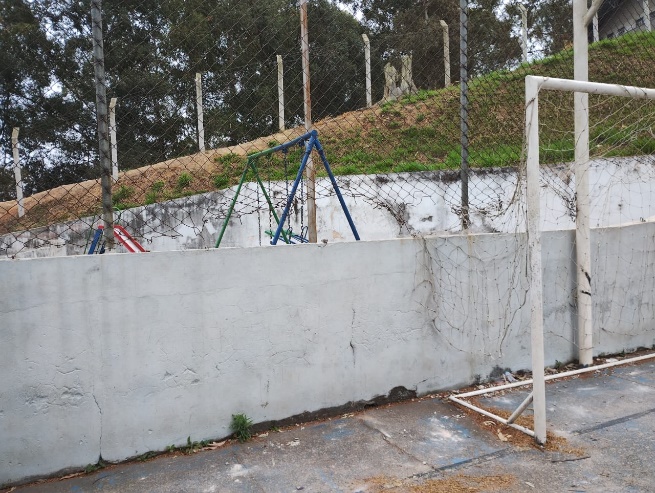 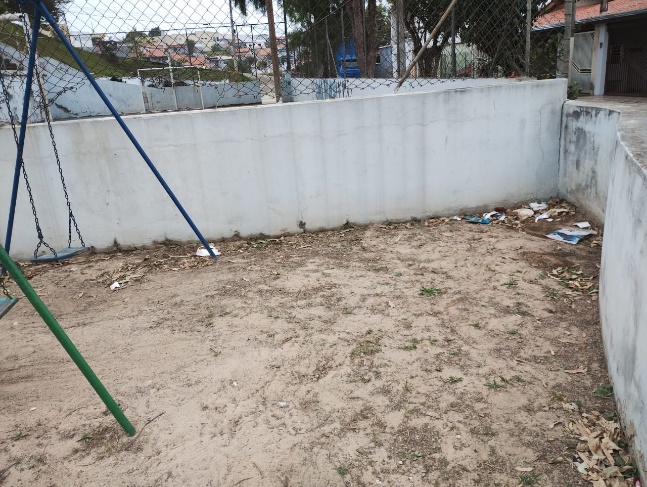 